Dent QE-1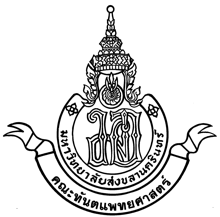  Request for Qualifying Examination Faculty of Dentistry, Prince of Songkla University   Student’s Name     ………………..………….      	Student ID    ………………….………………..2. 	Degree and Plan       Doctoral Degree    Plan 1.1	     Plan 1.2       Plan 2.1   Plan 2.2       Program Oral Health Sciences   Department of ……………………………….., Faculty of Dentistry 3.    Qualifying Examination is arranged with the following details:         QE Topic: …………………………………………………………………………………………………        Method of examination       ⃣     Oral presentation      ⃣    Paper examination          Round of examination      ⃣    First time of examination     ⃣    Second time of examination  
         QE Date and time……….....….. Month ………….. Year ….…….. between ………….to…………pm.         Venue.......................................................................................................	4. Qualifying Examination Committee :	1.	Prof.Dr. Chidchanok 	Leethanakul			Chairperson	2.	………………………………………………  		Advisor / Committee	3.    	……………………………………………… 		Co-advisor / Committee (If any)	4.	………………………………………………		In-/External examiner / Committee	5.	………………………………………………		In-/External examiner / Committee (If any)Signature…………………………………………       (……………….………..….………………)                                StudentDate………………………………………………..Signature………………………………………..…(…………………………………………………..)                                                              Advisor
Date………………………………………………..The above mentioned list of committee have been approved by the Ph.D. Program Committee on………………………………………………………………………..……..Signature…………….…………………………               (Prof.Dr. Chidchanok  Leethanakul)
              Chairman of the Program Committee                         ……………………………                                                                   